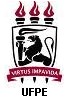 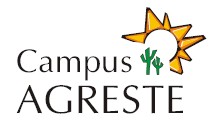 UNIVERSIDADE FEDERAL DE PERNAMBUCOCENTRO ACADÊMICO DO AGRESTEPROGRAMA DE PÓS-GRADUAÇÃO EM EDUCAÇÃO CONTEMPORÂNEACURSO DE MESTRADOREQUERIMENTO DE TRANCAMENTO DE MATRÍCULAIlmo(a). Sr(a).Coordenador(a) do Programa de Pós-Graduação em Educação Contemporânea da UFPE-CAANome do(a) coordenador(a)_________________________________________________________________________________________________________________________________________________________________________, aluno(a) regularmente vinculado(a) ao Curso de Mestrado deste Programa de Pós-Graduação em Educação Contemporânea, orientado(a) pelo(a) professor(a) _______________________________________________________ vem requerer trancamento de curso por ______________________________ meses, pelos motivos expostos a seguir: __________________________________________________________________________________________________________________________________________________________________________________________________________________________Caruaru, _____ de ______________ de ________ Ciente,                              ______________________________________________________Assinatura do(a) orientador(a)--------------------------------------------------------------------------------------------------------------------------Resultado da solicitação: (   ) Deferido   (   ) IndeferidoCaruaru, _____ de __________________ de ________________________________________________________Assinatura da Coordenação do PPGEduCAssinatura do(a) mestrando(a)